К А Р А Р						П О С Т А Н О В Л Е Н И Е« 16 » ноябрь  2022 йыл		№59		« 16 » ноября 2022 годаО признании утратившим силу постановление  № 14 от 24.01.2018 г. «Об утверждении административного регламента по предоставлению муниципальной услуги   «Выдача копий архивных документов, подтверждающих право на владение землей» администрацией  сельского поселения Чебенлинский сельсовет муниципального района Альшеевский район Республики Башкортостан»В соответствии с Федеральным законом от 06.10. 2003 г. № 131-ФЗ "Об общих принципах организации местного самоуправления в Российской Федерации" и экспертного заключения Государственного комитета Республики Башкортостан по делам юстиции от 23.09.2022 г.  НГР RU 03009605201800012 о выявлении несоответствия  постановления №14 от 24.01.2018 года  «Об утверждении административного регламента по предоставлению муниципальной услуги   «Выдача копий архивных документов, подтверждающих право на владение землей» администрацией  сельского поселения Чебенлинский сельсовет муниципального района Альшеевский район Республики Башкортостан» федеральному законодательству №125–ФЗ, №210-ФЗ, №181-ФЗ,  администрация сельского поселения Чебенлинский сельсовет муниципального района Альшеевский район Республики Башкортостан постановляет:   1. Признать утратившим силу постановление  Администрации сельского поселения Чебенлинский сельсовет муниципального района  Альшеевский район Республики Башкортостан  №14 от 24.01.2018 г. «Об утверждении административного регламента по предоставлению муниципальной услуги   «Выдача копий архивных документов, подтверждающих право на владение землей» администрацией  сельского поселения Чебенлинский сельсовет муниципального района Альшеевский район Республики Башкортостан».2.  Обнародовать настоящее постановление путем размещения на официальном сайте и     информационном стенде сельского поселения.      3. Контроль за исполнением данного постановления оставляю за собой.      Глава  сельского поселения                                                   Т.Р.КашаповБАШКОРТОСТАН РЕСПУБЛИКАҺЫ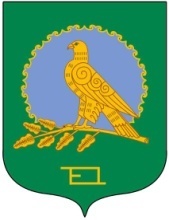 ӘЛШӘЙ РАЙОНЫМУНИЦИПАЛЬ РАЙОНЫНЫҢСЕБЕНЛЕ АУЫЛ СОВЕТЫАУЫЛ БИЛӘМӘҺЕХАКИМИӘТЕ(Башкортостан РеспубликаһыӘлшәй районыСебенле ауыл советы)АДМИНИСТРАЦИЯСЕЛЬСКОГО ПОСЕЛЕНИЯЧЕБЕНЛИНСКИЙ СЕЛЬСОВЕТМУНИЦИПАЛЬНОГО РАЙОНААЛЬШЕЕВСКИЙ РАЙОНРЕСПУБЛИКИ БАШКОРТОСТАН(Чебенлинский сельсоветАльшеевского районаРеспублики Башкортостан)